Component 1 – Fitness and Body Systems  WEDNESDAY 17TH MAY (PM)1hr and 30 minutes, 80 marks , and is worth 36% of the qualification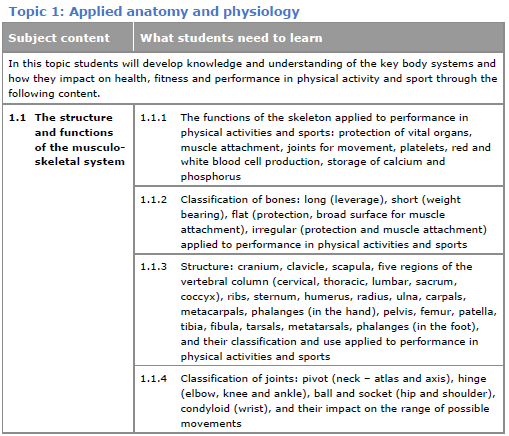 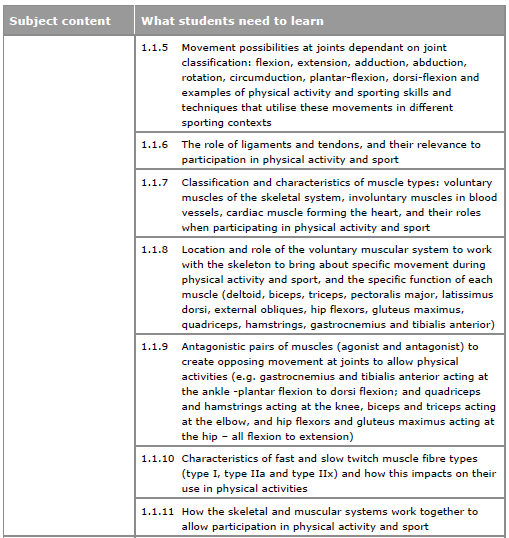 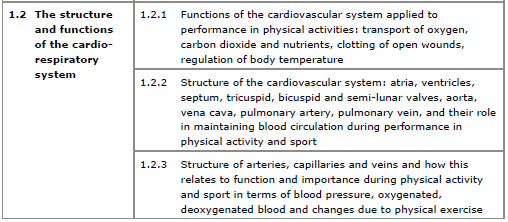 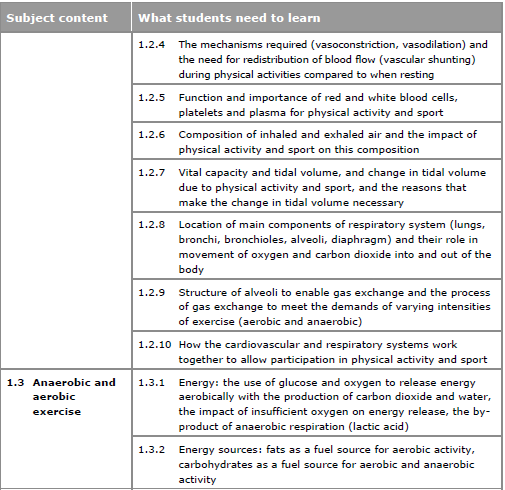 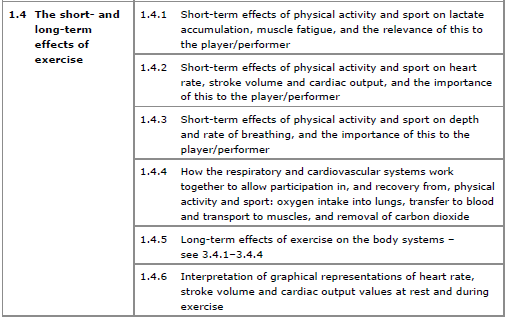 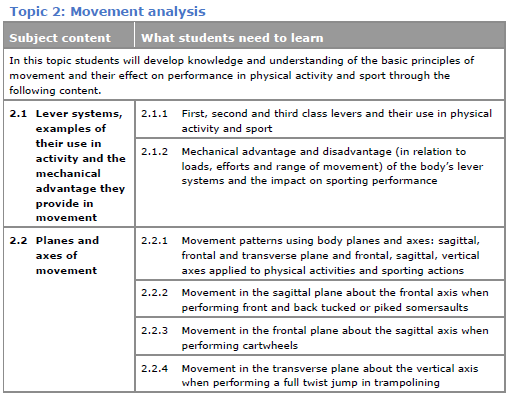 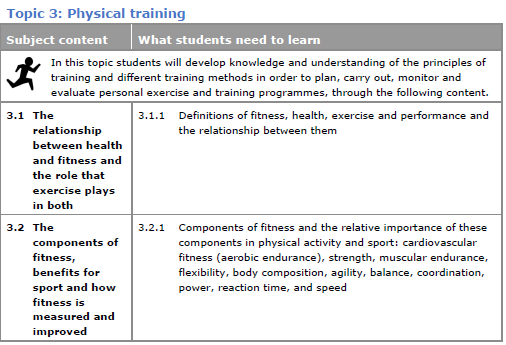 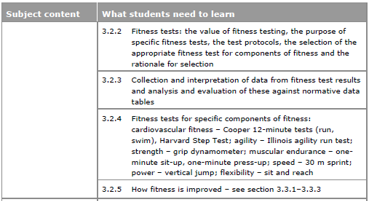 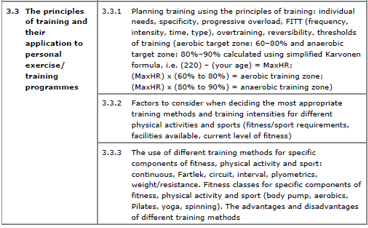 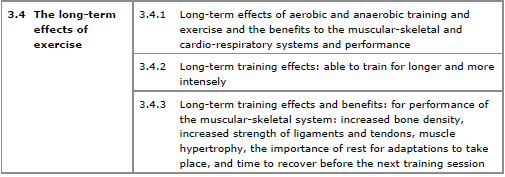 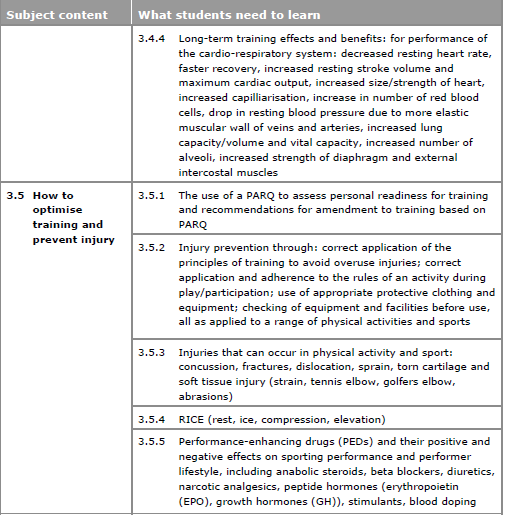 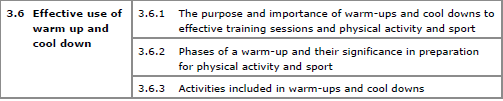 Component 2 – Health and performance  THURSDAY 8TH JUNE (AM) 1hr and 15 minutes, 60 marks and is worth 24% of the qualification (Calculations needed!)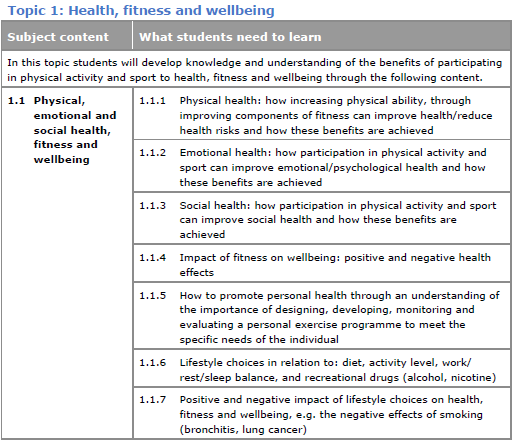 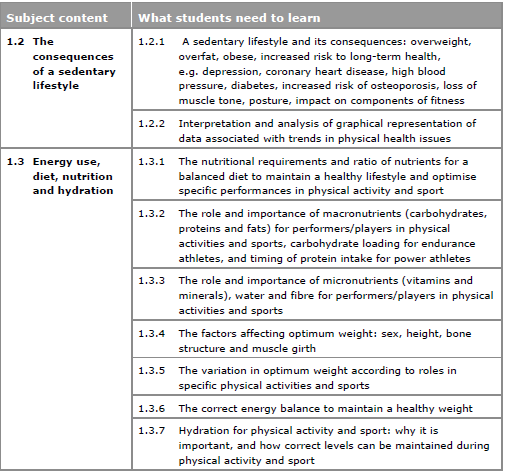 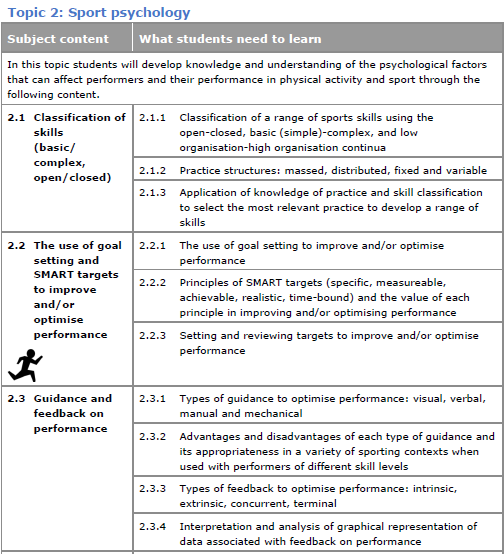 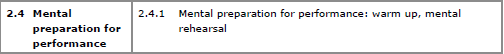 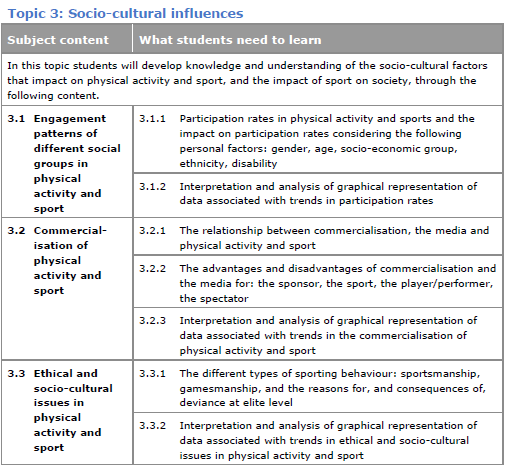 